Квартиры для детей-сирот регистрируются в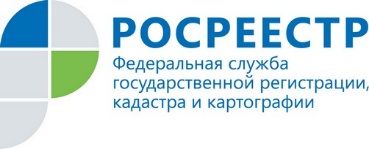  максимально короткие срокиВ качестве меры социальной поддержки дети–сироты и дети, оставшиеся без попечения родителей, имеют право на получение жилья по достижении 18-летия.   Ежегодно на территории Ярославской области из средств областного и федерального бюджета закупаются квартиры, которые в последствии предоставляются данной категории населения.В декабре 2020 года в рамках реализации программы Ярославской области «Обеспечение доступным и комфортным жильем населения Ярославской области» Департамент имущественных и земельных отношений обратился в Управление Росреестра по Ярославской области для регистрации 13 жилых помещений для представления детям-сиротам.Крайне важно было оперативно осуществить все учетно-регистрационные действия поскольку объекты приобретались с использованием средств федеральной субсидии и от их освоения зависела дальнейшая возможность получения федеральной помощи.А.В. Куликова, исполняющая обязанности руководителя Управления Росреестра по Ярославской области:«Со своей стороны Управление всегда с особым вниманием о относится к реализации полномочий в отношении социально значимых объектов. Государственная поддержка незащищенных категорий населения, безусловно, необходима. Поздравляем новоиспеченных собственников с приобретением собственного жилья!»  